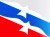 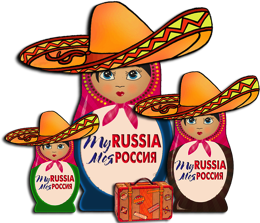 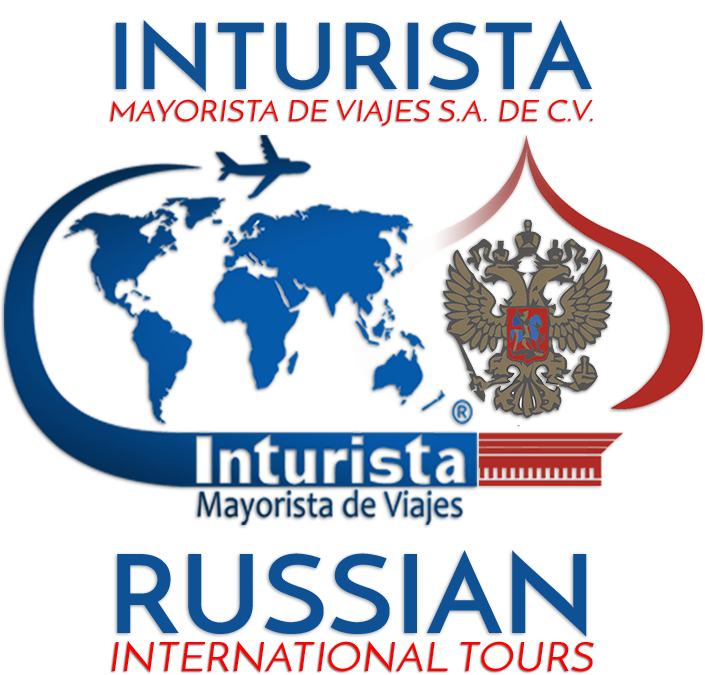 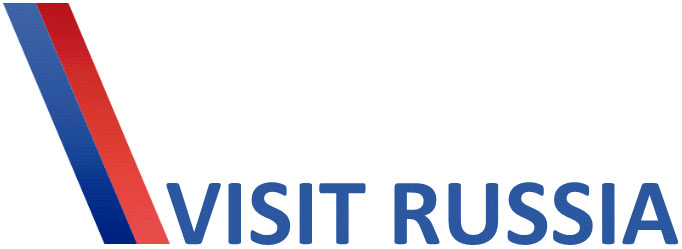 www.russian.com.mx - información más actualizada y detallado del TourTren Transiberiano IMPERIAL RUSSIA TRAIN – Ruta "1B" Transmongoliana 2019. 15 días / 14 nochesPEKÍN (China) – ULÁN BÁTOR (Mongolia) – ULÁN UDÉ – LAGO BAIKAL – IRKUTSK – – NOVOSIBIRSK – EKATERIMBURGO – KAZÁN – MOSCÚ.Únicas 2 fechas fijas en Lunes iniciando el tour en Pekín:   01 Julio y 26 Agosto.ITINERARIO DEL PAQUETE TERRESTRE:Día 01, Lunes –  	PEKIN Capital de China)  Llegada al aeropuerto de Pekín. Traslado del aeropuerto y alojamiento en el l hotel previsto. Por la tarde visita a la Plaza Tianamén y la Ciudad Prohibida con el Palacio Imperial. Cena en un restaurante.  Día 02,	Martes –  	PEKIN  Desayuno buffet. Visita a la Gran Muralla China. Almuerzo. Visita al Palacio de Verano. Cena en un restaurante típico. Día 03, Miércoles –  	PEKIN   Desayuno buffet. Tiempo libre para las actividades personales. Almuerzo y cena. Alojamiento en el tren y salida hacia Mongolia. Día 04, Jueves –   	ERLIAN (frontera entre China y Mongolia)      Desayuno buffet a bordo. Parada la frontera China / Mongolia para hacer cambio de tren chino al tren chárter Transiberiano IMPERIAL RUSSIA TRAIN. Almuerzo y cena a bordo del tren. Día 05, Viernes –  	ULAN BATOR (capital de Mongolia)     Llegada a Ulán Bator. Desayuno. Traslado y visita al Parque Nacional Terelj. Almuerzo en una yurta del campamento popular. Después del almuerzo continuaremos con la excursión en el parque a la Roca en forma de Tortuga. Caminata por la colina para tener una vista general del Parque Nacional de Terelj. Visita a una familia nómada y podrá conocer este auténtico estilo de vida, así como la cultura mongoliana de los nómadas, y podrá degustar de su comida típica. Cena. Alojamiento en yurtas. Día 06, Sábado –  	ULAN BATOR     Desayuno buffet en el campamento. Traslado a Ulán Bator. Visita al Monasterio Gandán y Plaza de Gengis Khan y Memorial de Zaisán. Almuerzo estilo BBQ Mongolia con un Show Folklórico. Visita al Museo Nacional de Historia y el Palacio – Museo de invierno de Bogd Khan. Regreso al tren Transiberiano IMPERIAL RUSSIA TRAIN y salida de Ulán Bator hacia Siberia. Cena a bordo.Día 07, Domingo –  	ULAN UDE (República de Buriatia)     Desayuno buffet a bordo. Llegada a Ulán Udé, visita panorámica de la capital de Buriatia. Visita al centro religioso buriato, Monasterio Ivolginsky Datsán. Bienvenida tradicional nacional en las yurtas de buriatas y almuerzo con un show folklorico, clase de armar y desarmar una yurta (casa de campaña mongoliana). Salida de Ulán Udé hacia el Lago Baikal. Cena a bordo del tren IMPERIAL RUSSIA TRAIN.Día 08, Lunes –  	LAGO BAIKAL (Siberia)    Desayuno buffet a bordo. Llegada al puerto del Baikal. Donde tomares una pequeña embarcación para ir a Litsvyanka, el Museo Baikal que expone la flora y la fauna del lago. Visita panorámica de la ciudad de Litsvyanka. Almuerzo. Visita a un mercado local de pescado y souvenirs. Regreso al puerto del Baikal. Cena tipo picnic en una tienda de campaña a la orilla del lago. Regreso al tren IMPERIAL RUSSIA TRAIN y salida hacia Irkutsk.Día 09, Martes –  	IRKUTSK Centro de Siberia)       Desayuno buffet a bordo. Llegada a la Ciudad de Irkutsk. Visita del centro histórico de la ciudad incluyendo la excursión a la Casa de los Decembristas, almuerzo en un restaurante de la ciudad. Visita al Museo Etnografico Taltsy.  Tiempo libre para recorrer la calle “130 – Irkutsk Slobodá” calle con edificios reconstruidos en el siglo XIX y XX. Cena en un restaurante. Regreso al tren IMPERIAL RUSSIA TRAIN y salida de Irkutsk. Día 10, Miércoles –  	DÍA COMPLETO DE VIAJE EN EL TREN TRANSIBERIANO IMPERIAL RUSSIA TRAIN  Desayuno buffet a bordo. Durante este día viajaremos rumbo a la ciudad de Novosibirsk, podrán disfrutar de las diferentes actividades que ofrece el staff del tren a bordo. Pensión completa a bordo del tren IMPERIAL RUSSIA TRAIN. Día 11, Jueves –   	NOVOSIBIRSK (Capital de Siberia)        Desayuno buffet a bordo. Llegada a Novosibirsk, es la tercera ciudad más poblada de Rusia. Almuerzo. Visita panorámica de la ciudad. Cena. Regreso al tren IMPERIAL RUSSIA TRAIN y salida de Novosibirsk hacia Ekaterimburgo. Día 12, Viernes –  	EKATERIMBURGO (Montes Urales)       Desayuno buffet a bordo. Llegada a Ekaterimburgo, visita panorámica de la ciudad. La excursión a la Iglesia de la Sangre derramada, el Monasterio ortodoxo Ganina Yama. Almuerzo. Conoceremos el monumento que representa la línea que divide a los dos continentes (continente Europeo y el Asiático). Regreso al tren IMPERIAL RUSSIA TRAIN y salida de Ekaterimburgo. Cena a bordo del tren. Día 13, Sábado –  	KAZAN (Republica de Tartaristán)        Desayuno buffet a bordo. Llegada a Kazán - la capital de Tartaristán, visita panorámica de la ciudad para conocer principales lugares turísticos. Disfrutará de un show folklórico “Tugan Avalim” de la épica tártara. Durante la visita podremos observar por fuera el Kremlin de Kazán es el corazón histórico de la Republica de Tartaristán. Almuerzo. Regreso al tren IMPERIAL RUSSIA TRAIN.Día 14, Domingo –  	MOSCÚ (Capital de Rusia)      Desayuno buffet a bordo. Llegada a Moscú y por la mañana visita panorámica de la ciudad incluyendo sus principales puntos de interés. Visita al territorio la ciudadela del Kremlin. Almuerzo en un restaurante local. excursión peatonal por la Calle Arbat visitando la Catedral de Cristo San Salvador. Finalizaremos la visita panorámica con la excursión al Metro de Moscú. Cena. Traslado y alojamiento en el hotel previsto.Día 15, Lunes –  	MOSCÚ Desayuno buffet. Traslado al aeropuerto. Fin de nuestros serviciosPrecios del paquete turístico terrestre por persona en euros (€):Precio incluye:Alojamiento a bordo del tren chino en el territorio de China (no tiene duchas) y a bordo del tren IMPERIAL 	RUSSIA TRAIN 	según la categoría de vagón a escoger en los territorios de Mongolia y Rusia;2 noches de alojamiento en hotel iniciando el tour en Pekín; 1 noche de alojamiento en una yurta (casa campestre de nómadas) en Mongolia; 1 noche de alojamiento en hotel terminando el tour en Moscú; traslados IN del aeropuerto – hotel y en estaciones de trenes, y viceversa OUT (solo los días del itinerario);maletero en hoteles y estaciones de trenes (ferroviarias);  excursiones con guías locales de habla hispana según el programa (ingles u otros idiomas a solicitud);todas las comidas mencionadas en el programa del tour; te/café a bordo del tren IMPERIAL RUSSIA TRAIN durante todos los días de viaje; toallas, bata y pantuflas disponibles a bordo en el tren IMPERIAL RUSSIA TRAIN; lectura informativa en el tren transiberiano IMPERIAL RUSSIA TRAIN sobre la geografía e historia del país a visitar;medico a bordo del tren IMPERIAL RUSSIA TRAIN;guía líder supervisor en ingles y guías para diferentes idiomas incluyendo el español.Precio NO incluye:Vuelos trasatlánticos México / Pekín – Moscú / México Visas turísticas (China, Mongolia, Rusia).Propinas, gastos de índole personal.Excursiones opcionales, visitas y cualquier servicio no específicamente indicado en el itinerario.Bebidas adicionales y agua en los restaurantes o en los bares a bordo. Seguro de asistencia de viajero (consulte nuestra tarifa especial para este paquete turístico).PRECIOS COTIZADOS EN EUROS Y VIGENTES HASTA AGOSTO 2019 Y SUJETOS A CAMBIO SIN PREVIO AVISOPOR EL OPERADOR DE RUSIA SEGÚN EL TIPO DE CAMBIO DEL DÍA ENTRE EURO – RUBLO (MONEDA DE RUSIA)Y POR EL TIPO DE CAMBIO ENTRE EURO – DÓLAR.LOS PAGOS PUEDEN SER REALIZADOS EN PESOS MEXICANOS AL TIPO DE CAMBIO VIGENTE.	Aquí se trata del itinerario de viaje del tren Transiberiano: Pekín – Moscú por la Ruta 1B Transmongoliana hacia el Oeste. El otro plan, el cual se realiza viceversa del mismo tren Transiberiano hacia el Este: Moscú – Pekín por la Ruta 1A Transmongoliana incluye las mismas paradas y excursiones, recorridas en sentido contrario. Para obtener más informaciones sobre el programa descriptivo del tren Transiberiano por la Ruta 1A Moscú – Pekín puede entrar a nuestra página WEB www.russian.com.mx LOS DEPÓSITOS Y PAGOS, DEBERÁN EFECTUARSE EN CUALQUIERA DE NUESTRAS CUENTAS:"INTURISTA MAYORISTA DE VIAJES S.A. DE C.V."BANAMEX, SUC. 233 – CUENTA EN PESOS # 6270335 (clave interbancario: 002180023362703351)BANCOMER – CUENTA EN EUROS # 00167967195 (clave interbancario: 012180001679671955)CUENTA EN PESOS # 0167966148 (clave interbancario: 012180001679661486)CONTRATO DE COMPRA / VENTA DEL PAQUETE TURÍSTICO TERRESTRE A RUSIA PARA LAS INSCRIPCIONES DE AGENCIAS DE VIAJES EN NUESTROS ESPECIALES TOURS TRANSIBERIANOS DE SALIDAS EN FECHAS FIJAS: “Tren IMPERIAL RUSSIA TRAIN - Ruta 1B Transmongoliana 2019.”. Salidas de Pekín a Moscú (hacia el Oeste).01. -  	Para estas salidas especiales de fechas fijas (FixTours) en Julio y Agosto 2019, solo se aceptarán inscripciones 	al recibir carta de la agencia de viajes, copia legible del R. F. C., copia legible del pasaporte del cliente, copia 	legible con firma de aceptación de esta hoja de condiciones del contrato e itinerario y copia legible del 	depósito bancario según las políticas antes mencionadas y equivalente a € 1.100.00 Euros en Primera Clase y 	Primera Clase Plus o a € 1,700.00 Euros en la Clase VIP y Business Clase, a uno de nuestros correos 	electrónicos:  	paulina@russian.com.mx;   magaly@russian.com.mx;   tania@russian.com.mx 02. - 	INSCRIPCIÓN: el depósito de garantía de reservación arriba mencionado es para garantizar su espacio en el 	tour, queda entendido que una vez hecho el depósito NO SERÁ REEMBOLSABLE. No hay excepciones. 03. - 	REGLAS DE PAGOS DEL TOUR:  65 días antes de la fecha de viaje se tendrá que realizar el complemento del 	pago total del paquete, junto con el envío del pasaporte original, para el trámite de la visa turística de Rusia, 	01 (una) foto reciente tamaño pasaporte, solicitud de visa y el pago. En el caso de no contar con el pago total 	del paquete a más tardar en la fecha señalada anteriormente, los espacios quedaran cancelados 	automáticamente sin reembolso alguno.04. -	CARGOS DE CANCELACIÓN: en caso de cancelación por parte de pasajero ¡desde la confirmación del viaje y 	hasta 65 días previos al inicio del viaje deposito es NO reembolsable!  	Desde 64 y hasta 40 días previos al inicio del viaje – 50% del total del costo del paquete turístico. 	Desde 39 días hasta el día de llegada a bordo – 100% del total del costo del viaje. 05. - 	Salida garantizada con un mínimo de 2 personas inscritas. En el caso de ser 1 solo pasajero favor de 	contactarnos.06. - 	Los precios anunciados en este tour son COMISIONABLES AL 10% a las agencias de viajes de México.07. -  	No aplica ningún tipo de descuento para adultos. 08. - 	Por la Categoría de los hoteles, previstos en dicho tour, en las ciudades de Moscú solo se reservan 	habitaciones dobles y sencillas, no hay habitaciones triples, excepción 1 menor de 10años sujeto a 	disponibilidad.09. -	En caso de requerir de reservar los vuelos trasatlánticos correspondientes, favor de solicitar al nuestro 	departamento 	de ventas las tarifas corporativas disponibles. Firma de aceptación de condiciones publicadas en el Contrato:       _____________________________________Direccion: Londres 251, Int. 2, Col. Juarez, Del. Cuauhtemoc, C.P. 06600, Mexico D.F.Tel: (01 55) 5208 5752, LADA SIN COSTO:  (01 800) 849 2202www.russian.com.mx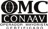 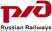 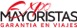 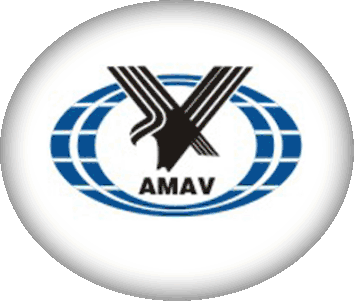 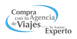 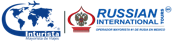 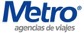 Categoría de vagónPrecio por persona en cabina dobleSuplemento para cabina sencillaVagón VIP€ 10,670.00€ 7,210.00Vagón Clase Business € 9,950.00€ 6,720.00 Vagón Clase primera Plus € 6,570.00€ 2,670.00Vagón Primera Clase € 6,080.00€ 2,420.00POLÍTICAS DE INSCRIPCIÓN Y RESERVACIÓN:Se solicita un depósito previo de:€ 1,700.00 	por persona para compartimento en vagones VIP y Clase Business.€ 1,100.00 	por persona para compartimento en vagones Primera Clase Plus y Primera Clase.Favor de proporcionar la copia de su pasaporte al momento de confirmar el paquete e inscribirse.No se permite ningún descuento de precio o reembolso en caso de no utilizar algunos servicios y alimentos incluidos en el precio anunciado y liquidado, sea cual sea el motivo. Ningún reembolso será concedido en caso de no presentarse, de retraso o de salida anticipada, cualquier sea el motivo.Liquidación del pago total 65 días antes del tour. No se puede garantizar la disponibilidad con menos de 65 días de anticipación, con menos de 65 días de anticipación favor de verificar en nuestras oficinas la posibilidad de inscribirse.POLÍTICAS DE CANCELACIÓN:Desde la confirmación y hasta 65 días previos a la llegada a Pekín 		Deposito NO reembolsableDesde 64 y hasta 40 días previos a la llegada a Pekín 				50% del total del costo del viajeDesde 39 días hasta el día de llegada a Pekín 					100% del total del costo del viaje